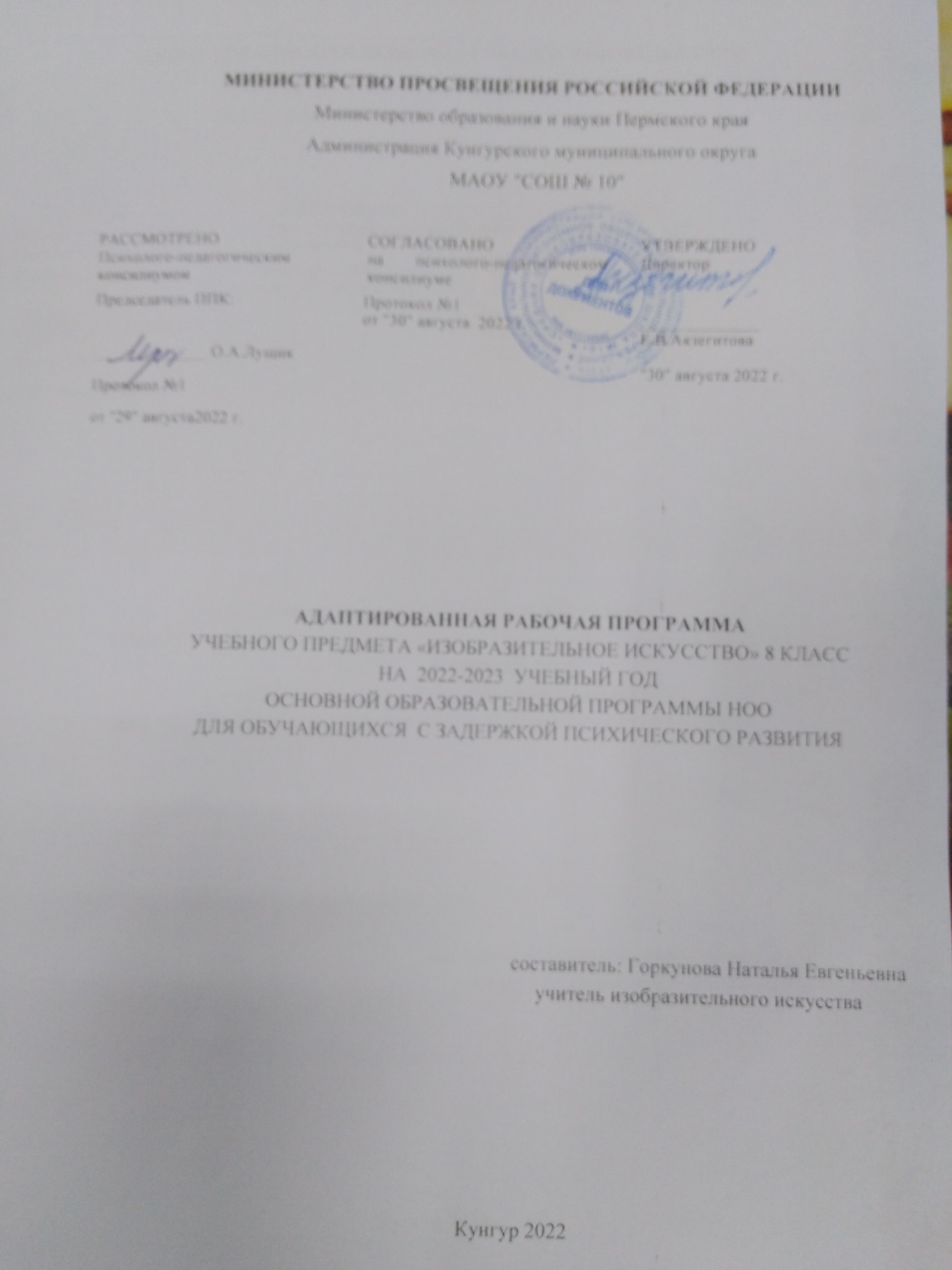 Оглавление1.Пояснительная записка                                                                                            31.1. общая характеристика учебного предмета «Изобразительное искусство»    31.2 цели и задачи изучения учебного предмета «Изобразительное искусство»   32.Особенности отбора и адаптации учебного предмета «Изобразительное искусство»                                                                                   3         3. Виды деятельности обучающихся с ЗПР, обусловленные особыми образовательными потребностями и обеспечивающие осмысленное освоение содержании образования по предмету «Изобразительное искусство»                 44.Место учебного предмета «Изобразительное искусство»                                   45.Содержание учебного предмета «Изобразительное искусство»                         56. Контрольно-измерительные материалы.                                                               67. ПЛАНИРУЕМЫЕ РЕЗУЛЬТАТЫ ОСВОЕНИЯ УЧЕБНОГО ПРЕДМЕТА   «Изобразительное искусство»  НА УРОВНЕ ОСНОВНОГО ОБЩЕГО ОБРАЗОВАНИЯ                                                                                      77.1.Личностные                                                                                                          77.2 Метапредметные                                                                                                  11   7.3. Предметные                                                                                                         128. Тематическое планирование по предмету «Изобразительное искусство»    14  9.Критерии оценивания по предмету «Изобразительное искусство»                2210. Материально –техническое обеспечение образовательного процесса           2311. Учебно-методическое обеспечение образовательного процесса                    24ПОЯСНИТЕЛЬНАЯ ЗАПИСКА ОБЩАЯ ХАРАКТЕРИСТИКА учебного предмета «Изобразительное искусство»        Рабочая учебная программа разработана на  основе  Федерального компонента государственного образовательного стандарта основного образования по искусству. Примерной учебной программы основного образования, утверждённой Министерствам образования РФ, в соответствии с Федеральным компонентом государственного стандарта основного общего образования.      В соответствии учебным планам в 8 классе на учебный предмет «Изобразительное искусство» отводится 35 часов (из расчёта 1 час в неделю).      Создание этой программы вызвано актуальностью интеграции школьного образования в современную культуру и обусловлено необходимостью введения подростка в современные информационные, социокультурное пространство. Содержание программы обеспечит понимание  школьниками значения искусства в жизни человека и общества, воздействие на его духовный мир, формирование ценностно - нравственных ориентации.       Содержание программы даёт возможность реализовать основные цели художественного образования и эстетического воспитания в основной школе: Развитие эмоционально - эстетического восприятия действительности, художественно творческих способностей учащихся, образного и социативного мышления, фантазии, зрительно – образной памяти, вкуса, художественных потребностей;Воспитание культуры воспитание произведений изобразительного, декоративного - прикладного искусства, архитектуры и дизайн, кино, театра; освоение образного языка этих искусств на основе творческого опыта школьников;Формирование устойчивого интереса к изобразительному искусству, способности воспринимать его исторические и национальные особенности;Приобретение знаний об искусстве как способе эмоционально – практического освоение окружающего мира и его преобразование; о выразительных средствах и социальных функций живописи, графики, декоративно - прикладного искусства, скульптуры, дизайна, архитектуры, кино, театра;Овладение умениями и навыками разнообразной художественной деятельности; предоставление возможности для творческого самовыражения и самоутверждения, а так же психологической разгрузки и релаксации средствами искусства.   Примерный художественный материал, рекомендованный программой, предполагает его вариативное использование в учебно-воспитательной процессе, дает возможность актуализировать знания, умения и навыки, способы творческой деятельности, приобретенные учащимися на предыдущих этапах обучения по предметам художественно-эстетического цикла.  На конкретных художественных произведениях (изобразительного искусства, литературы, театра, кино) в программе раскрывается роль искусства в жизни общества и отдельного человека, общность выразительных средств и специфика каждого из них.1.2 цели и задачи изучения учебного предмета «Изобразительное искусство»Цель программы- развитие опыта эмоционально- ценностного отношения к искусству как социокультурной форме освоения мира, воздействующей на человека и общества.Задачи: Актуализация имеющегося у учащихся опыта общения с искусством;Культурная адаптация школьников в современном информационном пространстве, наполненном разнообразными явлениями массовой культуры;Формирование целостного представления о роли искусства в культурно- историческом процессе развития человечества;углубление художественно- познавательных интересов и развитие и интеллектуальных и творческих способностей подростков;Воспитание художественного вкуса;приобретение культурно-познавательной, коммуникативной и социально-эстетической компетентности;формирование умений и навыков художественного самообразования.2.Особенности отбора и адаптации учебного предмета«Изобразительное искусство»   Изучение искусства и организации учебной, художественно-творческой деятельности в процессе обучения обеспечивает личностное, социальное, познавательное, коммуникативное развитие учащихся. У школьников обогащается эмоционально-духовная сфера, формируются ценностные ориентации, умения решать учебные, художественно-творческие задачи; воспитывается художественный вкус, развивается воображение, образное ассоциативное мышление, стремление принимать участие в социально значимой деятельности, в художественных проектах школы, культурных событиях региона и др.    В результате освоения содержания программы происходит гармонизация интеллектуального и эмоционального развития личности обучающегося, формируется целостное представление и освоение способов творческого самовыражения осуществляется познание и самопознание.3. Виды деятельности обучающихся с ЗПР, обусловленные особыми образовательными потребностями и обеспечивающие осмысленное освоение содержании образования по предмету «Изобразительное искусство»       Для оценки качества образования кроме личностных и метапредметных образовательных результатов выделены и описаны предметные результаты обучения. Их достижение определяется чётко поставленными учебными задачами по каждой теме, и они являются общеобразовательными требованиями.       В урочное время деятельность обучающихся организуется как в индивидуальной, так и в групповой форме. Каждому учащемуся необходим личный творческий опыт, но также необходимо сотворчество в команде – совместная коллективная художественная деятельность, которая предусмотрена тематическим планом и может иметь разные формы организации.       Учебный материал каждого модуля разделён на тематические блоки, которые могут быть основанием для организации проектной деятельности, которая включает в себя как исследовательскую, так и художественно-творческую деятельность, а также презентацию результата.Однако необходимо различать и сочетать в учебном процессе историко-культурологическую, искусствоведческую исследовательскую работу учащихся и собственно художественную проектную деятельность, продуктом которой является созданное на основе композиционного поиска учебное художественное произведение (индивидуальное или коллективное, на плоскости или в объёме, макете).      Большое значение имеет связь с внеурочной деятельностью, активная социокультурная деятельность, в процессе которой обучающиеся участвуют в оформлении общешкольных событий и  праздников, в организации выставок детского художественного творчества, в конкурсах, а также смотрят памятники архитектуры, посещают художественные музеи.4.Место учебного предмета «Изобразительное искусство»Рабочая программа рассчитана на 1 час в неделю. Общий объем составляет 34 часа.5.Содержание учебного предмета «Изобразительное искусство»         Тематический план предусматривает разные варианты дидактико-технологического обеспечения учебного процесса. В частности: в 8 классах  дидактико-технологическое оснащение включает ПК,  медиатеку и т. п. Для информационно-компьютерной поддержки учебного процесса предполагается использование следующих программно-педагогических средств, реализуемых с помощью компьютера: электронная версия музеев мира.         Аттестацию  запланировано проводить в форме итогового тестирования .6. Контрольно-измерительные материалы       Итоговый контроль (тестирование) по учебному предмету «Изобразительное искусство» для  8-х классов создан согласно программе составленной  на основе учебника: Изобразительное искусство. Изобразительное искусство в театре, кино, на телевидении. 8 класс: учебник для учащихся общеобразовательных организаций, / А. С. Питерских/; под ред. Б. М. Неменского. Москва: Просвещение, 2013.      Программа соответствует Федеральным государственным образовательным стандартам основного общего образования по образовательной области «Искусство».     Контроль проводится в конце учебного года в форме тестирования, вопросы теста затрагивают все темы тематического планирования и соответствуют темам учебника Изобразительное искусство. Изобразительное искусство в театре, кино, на телевидении. 8 класс: учебник для учащихся общеобразовательных организаций, / А. С. Питерских/; под ред. Б. М. Неменского. Москва: Просвещение, 2013.    При ответах на вопросы учащиеся должны выбрать и отметить один правильный ответ.      Критерии оценивания: за каждый правильный ответ 1 балл, максимум 10 баллов. Оценка «5» выставляется за 10 баллов, «4» за 8-9 баллов, «3» за 5-7 баллов, «2» 4 балла и менее.Итоговый контроль по предмету «Изобразительное искусство», 8 классЗадание 1. Определите, в каком жанре написана картина.М.Нестеров «Дмитрий царевич убиенный» И.Шишкин «На севере диком…» В.Васнецов «Три богатыря»Задание 2. Соотнесите «А» и «Б».А- термины а) натюрморт б) пейзажв) колоритг) композицияБ- определенияУпорядочение изобразительных элементов с целью создания нужного эффекта: определения центра, объединение частей в гармоничное целое, группировка форм с целью достичь выразительности и цельности произведения.Жанр живописи, в котором изображаются дары природы, а также неодушевленные предметы и вещи.Жанр живописи, который посвященный изображению природы во всем многообразии её форм, состояний, окрашенному личным восприятием  художника.Цвет, основная цветовая гармония картины; система цветовых сочетаний, построенная на созвучии или контрастах.Задание 3. Искусство графики.1-Что означает слово «графика»? А) «Изображаю»;Б) «рисую»;В) «пишу»;Г) «вырезаю».2.Что не является графическим материалом? А) Акварель;Б) гуашь;В) темпера;Г) пастель;3.Что не использует графика? А) Пятно;Б) оттенок; В) точка; Г) линия.4.По технике исполнения графика делится на ………………… Что лишнее? А) Рисунок;Б) эстамп; В) гравюру; Г) офорт.5.Как называется гравюра на дереве? А) Литография;Б) офорт;В) линогравюра;Г) ксилография6.Рисунок с натуры.А) Зарисовка;Б) картина;В) офорт;Г) лубок.7.Изображать определенные черты отдельного человека или какой-нибудь группы людей в смешном и непривлекательном виде – это дело: А) карикатура;Б) плаката;В) иллюстрации;Г) шаржа.8.Карикатурный портрет одного человека называется: А) миниатюра;Б) карикатура;В) шаржем;Г) зарисовкой.9.Оттиск с доски, на которой вырезан какой-то рисунокА) Эстамп; Б) гравюра;В) миниатюра;Г) офорт.10.Рисунок в книге.А) Набросок;Б) плакат;В)иллюстрацияГ)репродукция.11.Линия, передающая внешние очертания человека, животного или предмета.А) Контур;Б) силуэт;В) набросок;Г) зарисовка.12.Быстрый рисунок, в котором карандаш или кисть художника схватывает то, что ему потом будет необходимо для работы над задуманным произведением: жесты, позы людей, их одежда, интерьеры, улицы города, пейзажи.А)Рисунок; Б) эстамп; В)набросок;  Г) эскиз.7. ПЛАНИРУЕМЫЕ РЕЗУЛЬТАТЫ ОСВОЕНИЯ УЧЕБНОГО ПРЕДМЕТА «Изобразительное искусство»  НА УРОВНЕ ОСНОВНОГООБЩЕГО ОБРАЗОВАНИЯ7.1.Личностными результатами изучения являются:развитое эстетическое чувство, проявляющее себя в эмоционально-ценностном отношении к искусству и жизни;реализация творческого потенциала в процессе коллективной (или индивидуальной) художественно-эстетической деятельности при воплощении (создании) художественных образов;оценка и самооценка художественно-творческих возможностей; умения вести диалог, аргументировать свою позицию.Выпускники научатся:аккумулировать, создавать и транслировать ценности искусства и культуры (обогащая свой личный опыт эмоциями и переживаниями, связанными с восприятием, исполнением произведений искусства); чувствовать и понимать свою сопричастность окружающему миру;использовать коммуникативные качества искусства; действовать самостоятельно при индивидуальном выполнении учебных и творческих задач и работать в проектном режиме, взаимодействуя с другими людьми в достижении общих целей; проявлять толерантность в совместной деятельности;участвовать в художественной жизни класса, школы, города, др.; анализировать и оценивать процесс результаты собственной деятельности и соотносить их с поставленной задачей.7.2 Метапредметные результаты        Метапредметными результатами изучения искусства являются основными способами деятельности, применимые при решении проблем в реальных жизненных ситуациях:сравнение, анализ, обобщение, установление связей и отношений между явлениями культуры;работа с разными источниками информации, стремление к самостоятельному общению с искусством и художественному самообразованию;культурно-познавательная, коммуникативная и социально-эстетическая компетентности.Книжных иллюстраций; театра – оперы и балета, оперетты и мюзикла, рок – оперы, а так же кино.Требования к уровню подготовки учащихся:Выпускники научатся:ориентироваться в культурном многообразии окружающей действительности,организовать свою творческую деятельность, определяются её цели и задачи, выбирать и принимать на практике способы их достижения;мыслить образами, проводить сравнения и обобщения, выделять отдельные свойства и качества целостного явления;воспринимать эстетические ценности, высказывать мнения о достоинствах произведений высокого и массового искусства, видеть ассоциативные связи и осознавать их роль в творческой деятельности.7.3.Предметные результаты      Предметными результатами занятий по программе «Изобразительное искусство» являются:освоение/присвоение художественных произведений как духовного опыта поколений; понимания значимости искусства, его места и роли в жизни человека; уважение культуры другого народа;знания основных закономерностей искусства; усвоение специфики художественного образа, особенностей средств художественной выразительности, языка различных видов искусства;устойчивый интерес к различным видам учебно-творческой деятельности, художественным традициям своего народа и достижением мировой культуры.Освоение содержания основного общего образования по предмету «Изобразительное искусство» способствует:формированию у учащихся представлений о художественной картине мира;овладению ими методами наблюдениями, сравнениями, сопоставлениями, художественного анализа;обобщению получаемых впечатлений об изучаемых явлениях, событиях художественной жизни страны; расширению и обогащению опыта выполнения учебно-творческих задач и нахождению при этом оригинальных решений, адекватного восприятия устной речи, ее интонационно-образной выразительности, интуитивного и осознанного отклика и образно-эмоциональное содержания произведения искусства;совершенствованию умения формулировать свое отношение к изучаемому художественному явлению в вербальной и невербальной формах, вступать (в прямой или косвенной форме) в диалог с произведением искусства, его автором, с учащимися, с учителем;формулированию собственной точки зрения по отношению к изучаемым произведениям искусства, к событиям в художественной жизни страны и мира, подтверждая ее конкретными примерами;приобретению умения и навыков работы с различными источниками информации.Опыт творческой деятельности, приобретаемый на занятиях, способствует:овладению учащимися умениями и навыками контроля и оценки своей деятельности;определению сферы своих личностных предпочтений, интересов и потребностей, склонностей к конкретным видам деятельности;совершенствованию умений координировать свою деятельность с деятельностью учащихся и учителя, оценивать свои возможности в решении творческих задач.8. Календарно-тематическое планирование по изобразительному искусству в 8 классе1 четверть.2 четверть.3 четверть.4 четверть.9.Критерии оценивания по предмету «Изобразительное искусство»8 класс  Уровень подготовки оценивается в баллах: 5 – «отлично»; 4 – «хорошо» ; 3 –«удовлетворительно»; 2 – «неудовлетворительно».Отметка 4-«хорошо» и 5-«отлично» ставится, если:демонстрирует знания о жанровой системе в изобразительном искусстве и ее значении для анализа развития искусства и понимания изменений видения мира, а следовательно, и способов его изображения;показывает всесторонние знания композиции, как целостном и образном строе произведения, выразительном значении размера произведения, значении каждого фрагмента и его метафорическом смысле;умеет видеть поэтическую красоту повседневности, раскрываемую в творчестве художников;выделяет существенные признаки в историческим художественном процессе, в существовании стилей и направлений в искусстве ,а так же роли творческой индивидуальности художника;реализует собственную индивидуальность при передаче пропорций и движения фигуры человека с натуры и представлению;развивает навыки наблюдательности, способности образного видения окружающей ежедневной жизни, формирующих чуткость и активность восприятия реальности;самостоятельно использует творческий опыт в построении тематических композиций, предполагающий сбор художественно-познавательного материала,применяет авторскую позицию выбранной тематике и поиску способа ее выражения в творческой работе.Отметка 3 - «удовлетворительно» ставится, если обучающийся:усвоил знания о роли и истории тематической картины в изобразительном искусстве и ее жанровых видах (бытовой и исторический жанр в искусстве);имеет затруднения в использовании полученных знаний, необходимых для выполнения творческой деятельности;копирует пропорции фигуры человека по образцу.Отметка 2 – «неудовлетворительно» ставится, если обучающийся 5,6,7 классов:не знает и не понимает значительною часть (более половины) учебного материала;не умеет применять предметные и универсальные учебные действия выполнении самостоятельной творческой деятельности;выполнил творческую самостоятельную работу не по теме урока, небрежноне приступал к выполнению творческой работы.10. МАТЕРИАЛЬНО-ТЕХНИЧЕСКОЕ ОБЕСПЕЧЕНИЕ ОБРАЗОВАТЕЛЬНОГО ПРОЦЕССАУЧЕБНОЕ ОБОРУДОВАНИЕТехнические средства:Мультимедийный компьютер, проектор, классная доска с магнитной поверхностью, экран на штативе,ОБОРУДОВАНИЕ ДЛЯ ПРАКТИЧЕСКИХ РАБОТМольберты, краски акварельные, краски гуашевые, бумага А-3,А-4, кисти беличьи, емкости для воды, клей, ножницы, подставка для натуры, керамические изделия (вазы, кринки и др.),изделия декоративно-прикладного искусства и народных промыслов.11. УЧЕБНО-МЕТОДИЧЕСКОЕ ОБЕСПЕЧЕНИЕ ОБРАЗОВАТЕЛЬНОГО ПРОЦЕССАОБЯЗАТЕЛЬНЫЕ УЧЕБНЫЕ МАТЕРИАЛЫ ДЛЯ УЧЕНИКАИзобразительное искусство в театре, кино, на телевидении. 8 класс: учебник для учащихся общеобразовательных организаций, / А. С. Питерских/; под ред. Б. М. Неменского. Москва: Просвещение, 2013.МЕТОДИЧЕСКИЕ МАТЕРИАЛЫ ДЛЯ УЧИТЕЛЯУчебник: Изобразительное искусство в театре, кино, на телевидении. 8 класс: учебник для учащихся общеобразовательных организаций, / А. С. Питерских/; под ред. Б. М. Неменского. Москва: Просвещение, 2013.DVD- фильмы : народные промыслы; декоративно-прикладное искусство;Таблицы по народным промыслам, русскому костюму, декоративно-прикладному искусству; Схемы по правилам рисования предметов, растений, деревьев, животных, птиц, человека;ЦИФРОВЫЕ ОБРАЗОВАТЕЛЬНЫЕ РЕСУРСЫ И РЕСУРСЫ СЕТИ ИНТЕРНЕТhttp://school collection.edu.ru/ https://resh.edu.ru/№ п/пТема урокаИзучаемые вопросыФормируемые УУДТребования к уровню подготовки выпускниковПланируемая дата проведения урокаФактическая дата проведения урока1-2.Архитектура – польза, красота, функциональность. Роль и значение архитектуры в жизни человека.Виды архитектуры.ПознавательныеЛичностныеВыполнение зарисовок пейзажа с соответствующим архитектурным сооружением.3-4.Важнейшие архитектурные элементы здания.Показать художественную специфику и особенности выразительных средств архитектуры. Ознакомить учащихся со свойствами архитектурных объемов..ПознавательныеЛичностныеСоздание зарисовки архитектурных элементов здания.5-6.Архитектура Древней Греции Древнегреческий храм.Особенности архитектуры, типичное строение храма.ПознавательныеЛичностныеВыполнение пейзажа с изображением архитектурных сооружений Греции (Сообщение о данном сооружении)7-8.Архитектура Древнего Рима. Конструкция: часть и целое. Здание, как сочетание различных объемных форм.Ознакомление учащихся с объемной архитектурной композицией. Формирование навыков моделирования сложных, объемных композиций, используя необходимые средстваПознавательныеЛичностныеПлоскостное изображения здания, макетирования 9.Стили архитектуры.Понятия стиля, стили архитектуры.ПознавательныеКоммуникативныеСоздания презентаций «Стили в архитектуре».10-11.Средневековое искусство.Особенности романского стиля.Особенности стиля, два вида сооружений: храм – крепость,Замок – крепость.ПознавательныеЛичностныеПлоскостное изображения здания, макет средневекового замка.12-13.Готический стиль в архитектуре.Особенности стиля, Соборы Западной Европы.ПознавательныеЛичностныеЗдания в готическом стиле. Создание презентации о данном архитектурном сооружении.14-16.Стиль барокко и рококо в интерьере и экстерьере здания.Особенности стиля. Его проявления в интерьере и экстерьере.ПознавательныеЛичностныеСоздания интерьера (построение с учетом перспективы), экстерьера.17-18.Город сквозь времена и страны. Образно-стилевой язык архитектуры прошлого.Дать понятия о смене стилей как отражение эволюции образа жизни.ПознавательныеЛичностныеГрафическая зарисовка или фотоколлаж исторического здания.19.Вещь: красота и целесообразность. Единство художественного в вещи. Вещь как сочетание объемов и материальных образов времени.Дать понятие дизайн вещи как искусство и социальное проектирование. Вещь как образ действительности и времени.ЛичностныеВыполнение эскиза.20.Вещь в городе. Роль архитектурного дизайна в формировании городской среды.Дать понять роли малой архитектуры и архитектурного дизайна в эстетизации и индивидуализации городской среды, в установке связи между человеком и архитектуры.ЛичностныеЭскизный макет  витрины магазина.21.Интерьер и вещь в доме. Дизайн- средство создания пространственно-вещной среды интерьера.Познакомить детей с интерьером различных общественных мест. Мебель и  архитектура: контраст.ЛичностныеВыполнить эскиз проект мебельного гарнитура в техники аппликации.22.Природа и архитектура. Организация архитектурно-ландшафтного пространства.Дать понятия город в единстве с ландшафтно-парковой средой. Обучить технологии макетирования.ЛичностныеСоздания макета ландшафтно-городского фрагмента среды, использовать имитирующие фактуры.23-24.Ты – архитектор. Проектирование города: архитектурный замысел и его осуществление.Учить конструировать объемно-пространственной композиции, моделировать архитектурно-дизайнерские объекты.ПознавательныеКоммуникативныеКоллективная работа создания сложной пространственной композиции с использованием  различных фактур и  материалов. 25.Мой дом – мой образ жизни. Функционально-архитектурная планировка своего дома.Учить фантазировать и воплотить в архитектурно-дизайнерских проектах.ЛичностныеВыполнить технический рисунок частного дома. 26.Интерьер комнаты – портрет ее хозяина. Дизайн пространственной среды жилища.Познакомить с дизайн интерьером.Роль материалов, фактур и цветовой гаммы. Учить создавать схемы, проекты.ЛичностныеВыполнение эскизного рисунка с использованием коллажа проекта пространственного воплощения плана своей комнаты. 27.Дизайн и архитектура моего сада.Учить моделировать сад, используя малые архитектурные формы. Учить соотносить здания и растенияЛичностныеМакетирования фрагмента сада из природного материала 28.Мода, культура и ты, Композиционно-конструктивные принципы дизайна одежды.Ознакомься с технологией создания одежды. Силуэт, линия, фасон.ЛичностныеСоздания своего собственного проекта вечернего платья, костюма рисунок или коллаж. 29.Мой костюм – мой облик. Дизайн современной одежды.Учить создавать костюм что бы выражал личные качества человека, подбор цветовой гаммы. Дать понятия стилей.ЛичностныеПроектный рисунок одного из комплектов костюма30-31.Грим, визаж и прическа в практике дизайна.Ознакомить с искусством грима и прически. Обучить азбуки визажистики и парикмахерского стилизма. ЛичностныеКоммуникативныеУпражнение в нанесении макияжу и создания прически на натуре (по парно) 32.Имидж. Сфера имидж – дизайна.Дать понятия имидж дизайн как сфера деятельности, объединяющие аспекты моды, искусство грима, парикмахерское дело и тд., определяющей форму поведения в обществе.КоммуникативныеКоллективное задание по группам создания имиджмейкерского сценария проекта. Соревновательно-игровой показ проектов.33-35.Моделируя себя – моделируешь мир.Обобщить знания, полученные на урок. Проконтролировать владение учащимися терминологией и средствами композиции в создании работыПознавательныеКоммуникативныеУрок викторина.